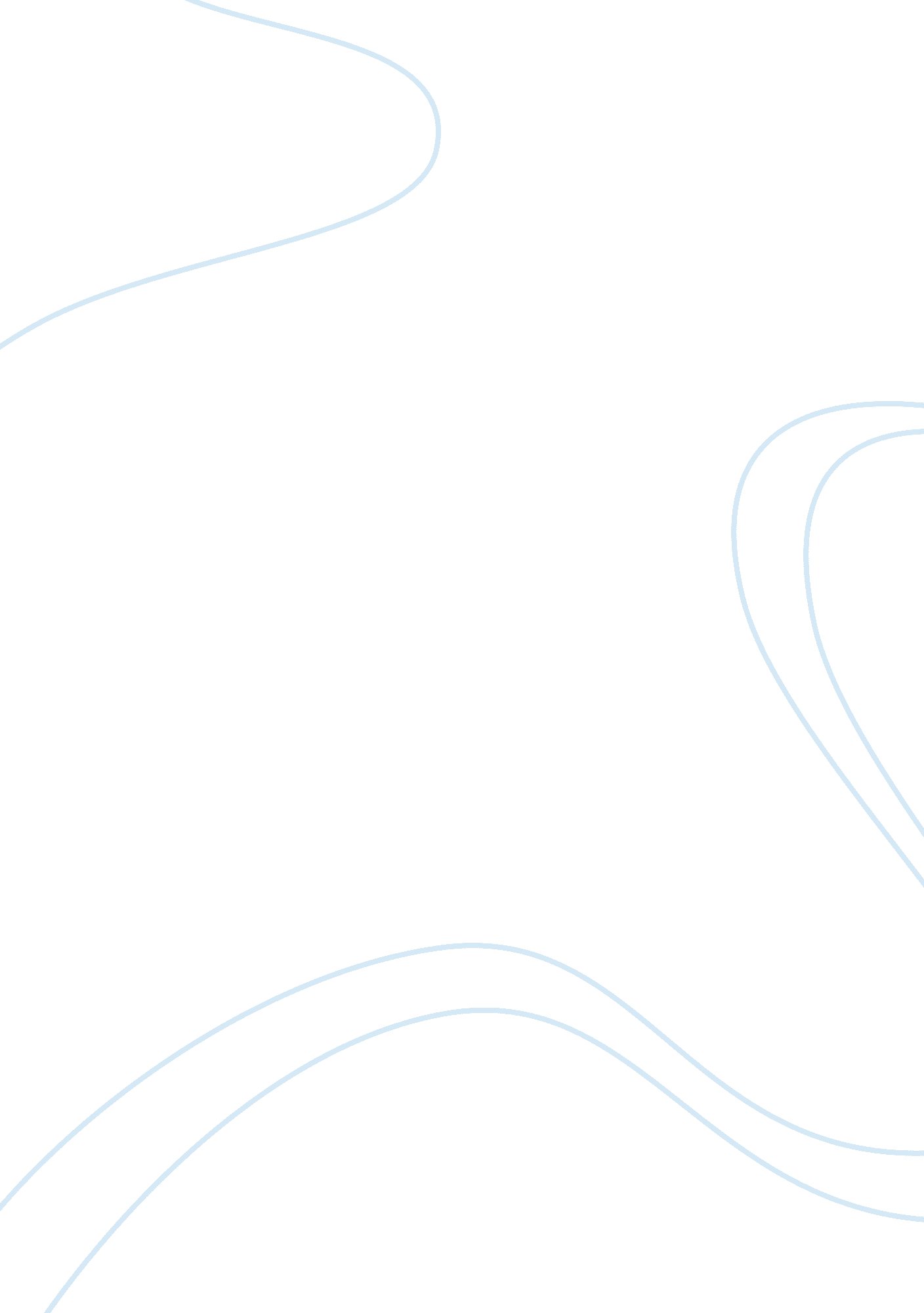 Data association analysis essays examplesBusiness, Company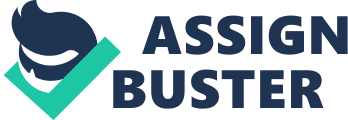 [Author Name(s), First M. Last, Omit Titles and Degrees] 
[Institutional Affiliation(s)] 
[Include any grant/funding information and a complete correspondence address.] 
Automated analysis and multiple investigations have repeatedly produced groups of genes of prospective interests in biology, where few of these groups or sets may be of a significant size. Analysis, with the help of computer is essential for the genetic understanding of the gene sets to create working theories that can be verified experimentally. Analysis is made using the tools and models that are developed in the past years. Association analysis is the desired way to identify the genes inducing complex characters, as association uncertainty among the genotyped markers and causal adjacent locations can be identified at acceptable levels. 
In genetic association studies, a common problem faced is the missing data. Association analysis varies basically from association that does not use families’ compulsorily, and interpretations can be made about genetic association from dissimilar individuals. Family-based designs measure the genotypes on subjects of interest, and also on their close relatives or siblings. The family-based design model has been dominating since many years, but it fails to realize that huge samples are required to distinguish small effects, and the advancement of methods to adjust for population arrangement have increased the preference for population-based studies of unrelated subjects. A common purpose model based on retrospective likelihood is developed to be used with nuclear families to address the restrictions of existing methods. 
The newly developed approach for data association analysis simulates the prospects of all the genotypes in a nuclear family, depending on the characters of the children. Distinct association parameters in the parent and child components of the family are defined and related characteristics to Transmit is obtained within a normal possibility structure. The software, “ Unphased” is used to implement the approaches for binary and constant characters. Binary traits, continuous traits, consideration of unrelated subjects, are the phases of the analysis. 